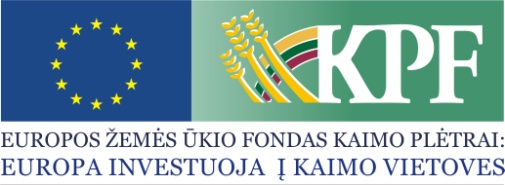 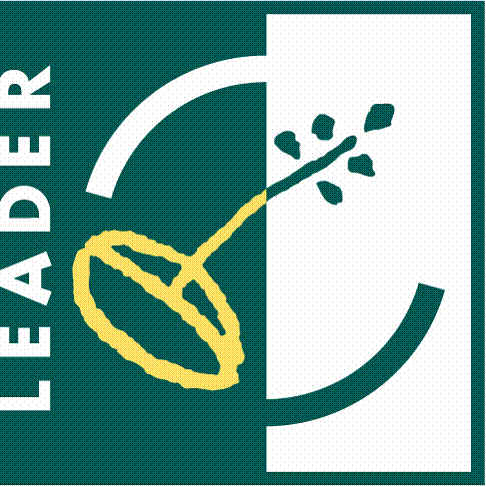 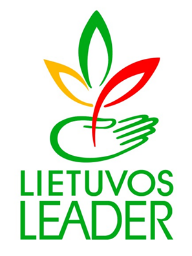 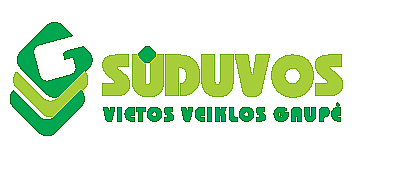 PAPRASTAS KAIMO VIETOVIŲ KVIETIMAS TEIKTI VIETOS PROJEKTUS Nr. 11Sūduvos vietos veiklos grupė kviečia teikti paprastus kaimo vietovių vietos projektus  pagal kaimo vietovių vietos plėtros strategijos „Verslių, bendruomeniškų ir aktyvių Sūduvos krašto gyventojų telkimas 2014-2020 metais“ (toliau – VPS) priemonės veiklos sritis: Bendra kvietimo teikti vietos projektus suma 150 000,00 Eur iš EŽŪFKP ir Lietuvos Respublikos valstybės biudžeto lėšų. Vietos projektų finansavimo sąlygų aprašai skelbiami šiose interneto svetainėse www.suduvosvvg.lt ir www.nma.lt, taip pat VPS vykdytojos būstinėje adresu S. Daukanto g. 19-409, Kazlų Rūda.Kvietimas teikti vietos projektus galioja nuo 2021-04-09 9.00 val. iki 2021-05-10 15.00 val. Vietos projektų paraiškos priimamos:pateikiant jas asmeniškai VPS vykdytojos buveinėje. Vietos projekto paraišką turi pasirašyti ir ją pateikti vietos projekto paraišką teikiančio juridinio asmens vadovas arba tinkamai įgaliotas asmuo (juridinio asmens įgaliojimas laikomas tinkamu, jeigu jis pasirašytas juridinio asmens vadovo ir ant jo uždėtas to juridinio asmens antspaudas, jeigu jis antspaudą privalo turėti).registruotu paštu ir per kurjerį arba dokumentus, pasirašytus saugiu elektroniniu parašu, siunčiant elektroniniu paštu, nurodytu VPS vykdytojos interneto svetainėje ir kvietime teikti vietos projektų paraiškas;karantino metu pareiškėjas pasirašytą vietos projekto paraišką VPS vykdytojos darbo laiku papildomai gali pateikti pasinaudodamas „paraiškų dėžutėmis (VVG pašto dėžute)“ VPS vykdytojos biuro adresu, nurodytu VPS vykdytojos interneto svetainėje. „Paraiškų dėžutėse (VVG pašto dėžutėje)“ pateiktos vietos projektų paraiškos vieną kartą per dieną išimamos, pažymimos paraiškos išėmimo žyma (išėmimo data, laikas, išėmusio darbuotojo vardas, pavardė, parašas) bei užregistruojamos. Apie vietos projekto paraiškos užregistravimą pareiškėjai per 1 darbo dieną informuojami vietos projekto paraiškoje nurodytu telefonu ir (arba) elektroniniu paštu.  Pareiškėjas paraiškoje privalo nurodyti telefoną ir (arba) elektroninio pašto adresą, kuriuo VPS vykdytoja galėtų informuoti apie vietos projekto paraiškos gavimą bei užregistravimą. Pareiškėjas, pateikęs vietos projekto paraišką per „paraiškų dėžutę (VVG pašto dėžutę)“ ir negavęs iš VPS vykdytojos informacijos apie paramos paraiškos užregistravimą, ne vėliau kaip 2 darbo dieną po vietos projekto paraiškos pateikimo privalo susisiekti su VPS vykdytoja, priešingu atveju, kilus ginčui dėl vietos projekto paraiškos pateikimo, bus laikoma, kad vietos projekto paraiška nebuvo pateikta. Paraiškos per „paraiškų dėžutę (VVG pašto dėžutę)“ teikiamos 2 darbo dienas trumpiau nei kvietime teikti vietos projektų paraiškas nustatyta priėmimo pabaiga.Per vieną konkrečios VPS priemonės ir (arba) veiklos srities paramos paraiškų priėmimo laikotarpį vietos projekto paraiškos teikėjas gali pateikti vieną vietos projekto paraišką (išskyrus išimtis, nurodytas Vietos projektų administravimo taisyklių 72 punkte).Informacija apie kvietimą teikti vietos projektus ir vietos projektų įgyvendinimą teikiama Sūduvos vietos veiklos grupės būstinėje arba elektroniniu paštu. Už informacijos teikimą atsakingas asmuo: administracijos vadovė Kristina Mačiokienė tel. 8 697 40663, el. p.: suduvavvg@gmail.com.VPS priemonės „Socialinių ir kitų paslaugų plėtra vykdant NVO ir bendruomeninį verslą“ Nr. LEADER-19.2-SAVA-5Sūduvos VVG teritorijoje didėjantis vyresnio amžiaus asmenų skaičius, gyventojai turintys negalią sąlygoja socialinių paslaugų poreikį (dienos socialinės globos, neįgaliųjų socialinės integracijos paslaugų teikimą ir kt.). Svarbu padėti neįgaliems ir vyresnio amžiaus asmenims, kai jie nebegali pasirūpinti savimi, kuo ilgiau gyventi savo namuose, siekiant išvengti ilgalaikės socialinės globos paslaugų. Penkios VVG teritorijoje veikiančios bendruomenės vykdo vaikų dienos centrų veiklą siekiant kompleksiškai spręsti socialiai pažeidžiamų šeimų problemas, didinti vaikų užimtumą kaime.Kazlų Rūdoje jau treti metai taikoma praktika, kai Kazlų Rūdos savivaldybės administracija perka bendrąsias socialines paslaugas iš Kazlų Rūdos bendruomenių asociacijos, kuri 6 bendruomenėse teikia bendrąsias socialines paslaugas vienišiems ir pagyvenusiems asmenims. Dar keturiose Sūduvos VVG veikiančiose NVO teikiamos skalbimo, prausimosi, pagalbos namų ruošoje paslaugos bei karšto maisto paslauga vienišiems asmenims. Atlikta poreikių analizė parodė, kad siekiant paslaugas labiau priartinti prie atokiausiose Sūduvos VVG vietovėse gyvenančių socialiai pažeidžiamų asmenų, būtina sustiprinti materialinę techninę bazę įsigyjant transporto priemonių, įdiegiant „Pagalbos mygtuko“ paslaugą bei ieškant kitų būdų kaip pagerinti socialinių paslaugų prieinamumą visoje Sūduvos VVG teritorijoje. Kadangi susisiekimas labai prastas su savivaldybės centru, daugelyje kaimų nėra net vaistinės, būtina ne tik teikti konsultavimo, socialinių įgūdžių palaikymo paslaugias, bet ir užtikrinti neįgaliesiems ar senyvo amžiaus žmonėms transporto arba asmeninio asistento paslaugą. Siekiant pagerinti vaikų dienos centrų darbą, teikti naujas socialines paslaugas bei plėsti socialines paslaugas  į kitas bendruomenines organizacijas būtina sustiprinti socialinę infrastruktūrą (įrengti sanitarinius mazgus, įsigyti reikiamos įrangos, baldų ir kt.) Didelis dėmesys vykdant NVO ir bendruomeninį verslą skiriamas partnerystei, nes socialinių ir kitų paslaugų organizavimo funkcijų pasidalijimas tarp atskirų paslaugų teikėjų užtikrintų racionalų paslaugų tinklo sukūrimą bei garantuotų gyventojų poreikių tenkinimą. Siekiant teikti kokybiškas paslaugas bei plėsti paslaugų asortimentą būtina stiprinti tarpinstitucinius ryšius.Remiamos veiklos: * įvairių socialinių, sveikatos priežiūros ir kitų paslaugų kūrimas ir plėtra; *  investicijos į nekilnojamą turtą (pastatus), trūkstamos infrastruktūros sutvarkymas/įrengimas reikalingos įrangos įsigijimas, materialinės bazės stiprinimas, atsinaujinančių energijos išteklių panaudojimas  ir pan.Priemone prisidedama prie šeštojo ES kaimo plėtros prioriteto 6B tikslinės veiklos srities susijusios su socialinės įtrauktiems skatinimu. Pareiškėjai, teikiantys paraiškas, turi vietos projekto paraiškos (FSA 1 priedas) 3 dalyje „Vietos projekto idėjos aprašymas“, taip pat verslo plane (FSA 2 priedas) pateikti informaciją apie planuojamo vietos projekto tikslus, uždavinius, planuojamas veiklas, kurių pagrindu būtų galima įvertinti, kaip vietos projektas atitinka VPS, VPS priemonės veiklos srities tikslus, remiamas veiklas.VPS priemonės „Socialinių ir kitų paslaugų plėtra vykdant NVO ir bendruomeninį verslą“ Nr. LEADER-19.2-SAVA-5Tinkami vietos projektų vykdytojai: Sūduvos VVG teritorijoje arba Kazlų Rūdos mieste registruoti, bet Sūduvos VVG teritorijoje veiklą vykdantys viešieji juridiniai asmenys (išskyrus biudžetines įstaigas ar institucijas).VPS priemonės „Socialinių ir kitų paslaugų plėtra vykdant NVO ir bendruomeninį verslą“ Nr. LEADER-19.2-SAVA-5Kvietimui skiriama VPS paramos lėšų suma:Teikiant projekto paraiškas pagal EŽŪFKP tikslinę sritį Nr. 6B – 90 000,00  Eur.Didžiausia galima parama vienam vietos projektui įgyvendinti 90 000,00 EurVPS priemonės „Socialinių ir kitų paslaugų plėtra vykdant NVO ir bendruomeninį verslą“ Nr. LEADER-19.2-SAVA-5Paramos vietos projektui įgyvendinti lyginamoji dalis iki 95 proc.VPS priemonės „Socialinių ir kitų paslaugų plėtra vykdant NVO ir bendruomeninį verslą“ Nr. LEADER-19.2-SAVA-5Finansavimo šaltiniai: EŽŪFKP ir Lietuvos Respublikos valstybės biudžeto lėšosVPS priemonės „Privataus sektoriaus socialinio verslo kūrimas ir plėtra“          Nr. LEADER-19.2-SAVA-2Šia priemone Sūduvos VVG teritorijoje numatoma įgyvendinti novatorišką verslo kryptį, kuomet verslas orientuotas ne tik į pelno siekimą, bet ir siejamas su socialiniais tikslais, socialinio poveikio kūrimu. Ši verslo forma orientuota ne tik į ekonominių bet ir socialinių problemų sprendimą: sveikatos priežiūros, pagalbos pagyvenusiems asmenims ar neįgaliesiems, pažeidžiamų grupių socialinės įtraukties, vaikų priežiūros, paslaugų trūkumo kaime ir kt. Socialinio verslo gyvybingumas yra glaudžiai susietas su vietos bendruomenės, viešojo sektoriaus įsitraukimu. Viena iš privataus socialinio verslo vystymo krypčių – įsitraukimas į viešųjų paslaugų teikimą, taip mažinant viešojo sektoriaus krūvį ar užpildant paslaugų nišas, kurios neužimtos bei tenkinant vietos bendruomenės poreikius. Socialinio verslo veiklos sritys gali būti įvairios -socialinės rūpybos, sveikatos priežiūros, švietimo, transporto paslaugų, sveikatos ir kitos Sūduvos VVG teritorijos gyventojams svarbios sritys.Remiamos veiklos:• Paslaugų ir (arba) produktų, skirtų socialinėms reikmėms (pagalbos pagyvenusiems asmenims ar neįgaliesiems, vaikų priežiūros, buitinių, ūkinių paslaugų, ir kt.) kūrimas ir plėtra; • Paslaugų teikimas ir produktų gamyba tokiu būdu, kad būtų siekiamas socialinio pobūdžio tikslas (socialinė ir profesinė integracija, suteikiant galimybę dirbti asmenims, kurie atsidūrė nepalankioje socialinėje padėtyje dėl atskirtį ir atstūmimą lemiančios menkos kvalifikacijos ar socialinių arba profesinių įgūdžių stokos ar nepritaikomumo ir t. t.). VPS priemonės „Privataus sektoriaus socialinio verslo kūrimas ir plėtra“          Nr. LEADER-19.2-SAVA-2Tinkami vietos projektų vykdytojai: Sūduvos VVG teritorijoje registruoti ir veiklą vykdantys/ planuojantys vykdyti privatūs juridiniai asmenys.VPS priemonės „Privataus sektoriaus socialinio verslo kūrimas ir plėtra“          Nr. LEADER-19.2-SAVA-2Kvietimui skiriama VPS paramos lėšų suma 60 000,00 Eur didžiausia galima parama vienam vietos projektui įgyvendinti 60 000,00 EurVPS priemonės „Privataus sektoriaus socialinio verslo kūrimas ir plėtra“          Nr. LEADER-19.2-SAVA-2Lėšos vietos projektui įgyvendinti gali sudaryti iki 80 proc. visų tinkamų finansuoti vietos projekto išlaidų.VPS priemonės „Privataus sektoriaus socialinio verslo kūrimas ir plėtra“          Nr. LEADER-19.2-SAVA-2Finansavimo šaltiniai: EŽŪFKP ir Lietuvos Respublikos valstybės biudžeto lėšos